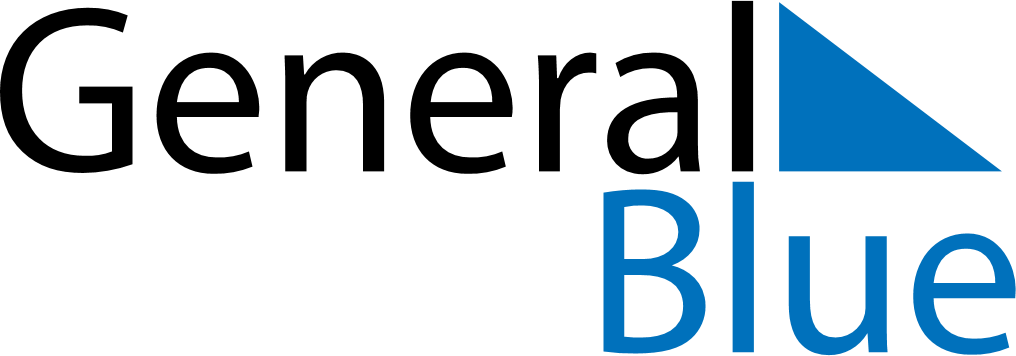 February 2019February 2019February 2019February 2019BruneiBruneiBruneiMondayTuesdayWednesdayThursdayFridaySaturdaySaturdaySunday1223456789910Chinese New Year11121314151616171819202122232324National DayNational Day25262728